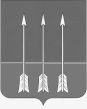 Администрация закрытого  административно-территориальногообразования Озерный Тверской областиП О С Т А Н О В Л Е Н И Е05.07.2024                                                                                                       № 89О внесении изменений в постановление администрации ЗАТО Озерный от 25.06.2024 г. № 86 «О мерах по оказанию содействия избирательным комиссиям в реализации их полномочий при подготовке и проведениидополнительных выборов депутата Законодательного Собрания Тверской области седьмого созывапо Бологовскому одномандатному избирательному округу № 15»В соответствии с Федеральным законом от 12.06.2002 г. № 67-ФЗ  «Об основных гарантиях избирательных прав и права на участие в референдуме граждан Российской Федерации», в связи с назначением дополнительных выборов депутата Законодательного Собрания Тверской области седьмого созыва по Бологовскому одномандатному избирательному округу № 15 на 8 сентября 2024 года, в целях оказания содействия избирательным комиссиям в реализации их полномочий при подготовке и проведении выборов депутата Законодательного Собрания Тверской области седьмого созыва по Бологовскому одномандатному избирательному округу № 15 администрация ЗАТО Озерный постановляет:	1. Пункт 9 постановления администрации ЗАТО Озерный от 25.06.2024 г. № 86 «О мерах по оказанию содействия избирательным комиссиям в реализации их полномочий при подготовке и проведении дополнительных выборов депутата Законодательного Собрания Тверской области седьмого созыва по Бологовскому одномандатному избирательному округу № 15» изложить в новой редакции: «9. Рекомендовать МО МВД России по ЗАТО, на ОВиРО Тверской области (М.А.Раскатов) совместно с первым заместителем Главы администрации ЗАТО Озерный (А.Н.Комаров), отделом мобилизационной  подготовки,  делам  ГО и ЧС администрации ЗАТО Озерный (П.Е.Андреев) организовать охрану общественного порядка и общественной безопасности   в   период   подготовки   и   проведения   дополнительных выборов депутата Законодательного Собрания Тверской области седьмого созыва по Бологовскому одномандатному избирательному округу № 15, в том числе охрану помещений избирательных комиссий, помещений для голосования, сопровождение и охрану транспортных средств, перевозящих избирательные документы, пожарную безопасность помещений избирательных комиссий и помещений для голосования».	2. Опубликовать постановление в газете «Дни Озерного» и разместить на официальном сайте муниципального образования ЗАТО Озерный в информационно-телекоммуникационной сети Интернет (www.ozerny.ru).Глава ЗАТО Озерный 	                                 	Н.А. Яковлева